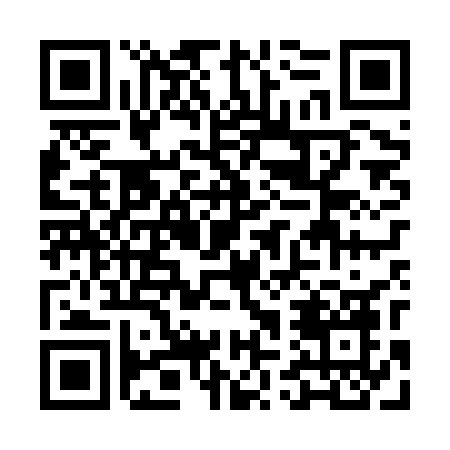 Prayer times for Wola Sypinska, PolandMon 1 Apr 2024 - Tue 30 Apr 2024High Latitude Method: Angle Based RulePrayer Calculation Method: Muslim World LeagueAsar Calculation Method: HanafiPrayer times provided by https://www.salahtimes.comDateDayFajrSunriseDhuhrAsrMaghribIsha1Mon4:196:1912:485:157:199:112Tue4:166:1712:485:177:219:133Wed4:146:1412:485:187:229:164Thu4:116:1212:485:197:249:185Fri4:086:1012:475:207:269:206Sat4:056:0812:475:217:279:237Sun4:026:0512:475:237:299:258Mon3:596:0312:465:247:319:279Tue3:566:0112:465:257:329:3010Wed3:535:5912:465:267:349:3211Thu3:505:5612:465:277:369:3512Fri3:475:5412:455:297:389:3713Sat3:445:5212:455:307:399:3914Sun3:405:5012:455:317:419:4215Mon3:375:4812:455:327:439:4516Tue3:345:4512:445:337:449:4717Wed3:315:4312:445:347:469:5018Thu3:285:4112:445:357:489:5219Fri3:245:3912:445:367:499:5520Sat3:215:3712:445:387:519:5821Sun3:185:3512:435:397:5310:0122Mon3:155:3312:435:407:5410:0323Tue3:115:3112:435:417:5610:0624Wed3:085:2912:435:427:5810:0925Thu3:045:2712:435:437:5910:1226Fri3:015:2512:425:448:0110:1527Sat2:575:2312:425:458:0310:1828Sun2:545:2112:425:468:0510:2129Mon2:505:1912:425:478:0610:2430Tue2:475:1712:425:488:0810:27